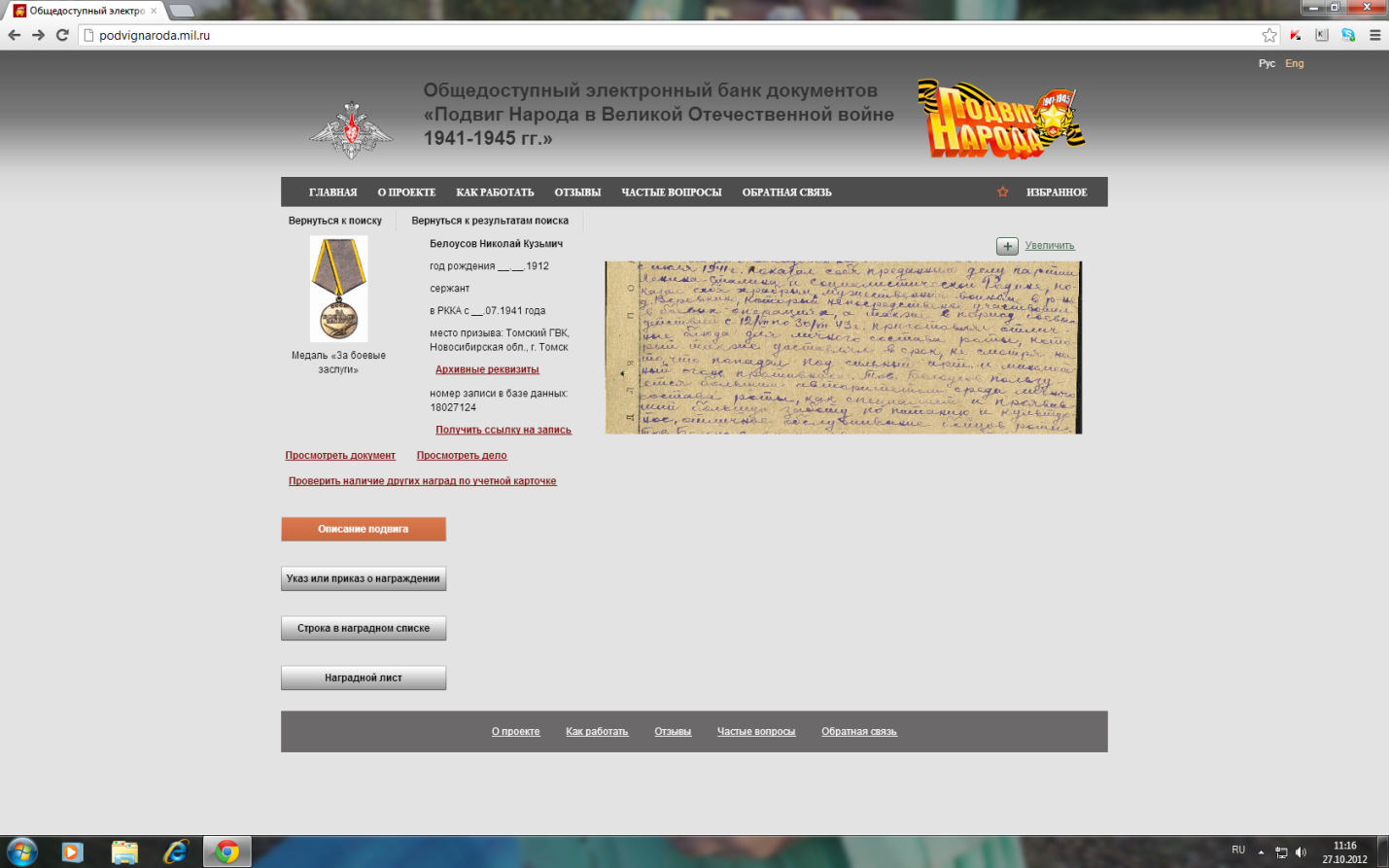 Белоусов Николай Кузьмич, .р., сержант, старший повар 670 отдельной роты связи 250 Стрелковой дивизии. 